INFORMAZIONI SULLA DPIANome della DPIADPIA 01.00 – VIDEOSORVEGLIANZAAUTORECOMUNE DI SAN GIUSEPPE VESUVIANO – SERVIZIO POLIZIA LOCALEVALUTATOREMULTIBUSINESS SRL – DOTT. PASQUALE NICOLAZZO.VALIDATORE_____________________ (Responsabile/Dirigente/Comandante Polizia Locale)DATA CREAZIONE20/11/2020DATA ULTIMO AGGIORNAMENTO__/__/2020VALIDAZIONE DELLA DPIA: Dott: ____________.Avendo letto integralmente la DPIA relativa al trattamento di dati connessi all'attività come sopra descrittaDichiaro che la descrizione del contesto dei trattamenti corrisponde alla realtà;Dichiaro di essere consapevole dei rischi esistenti in funzione delle misure attualmente implementate e/o previste;Convalido le misure correttive indicate/descritte;Mi impegno a implementare quanto prima le misure correttive indicate.ContestoPanoramica del trattamentoQuale è il trattamento in considerazione?TRATTAMENTO DATI DA RIPRESE VIDEO, AUDIO, NELL'AMBITO DI VARIE ATTIVITA' DELL'ENTE, NEL DETTAGLIO:

- VIDEOSORVEGLIANZA ("FISSA") CON FUNZIONI DI SICUREZZA URBANA, CONTROLLO DEL PATRIMONIO PUBBLICO, PROTEZIONE CIVILE E ALTRI EVENTI PUBBLICI
- CONTROLLO DELLA CIRCOLAZIONE VEICOLARE
- ALTRI IMPIANTI (FISSI E MOBILI) PER LA RILEVAZIONE/CONTROLLO DI INFRAZIONI IN MATERIA AMBIENTALE (ES. RIFIUTI) E DEL CODICE DELLA STRADA, TRA CUI VIDEOSORVEGLIANZA MOBILE (BODYCAM, DASHCAM, ETC)Quali sono le responsabilità connesse al trattamento?IL TITOLARE DEL TRATTAMENTO E' IL COMUNE DI SAN GIUSEPPE VESUVIANO (SERVIZIO POLIZIA LOCALE) CHE OPERA TRAMITE I PROPRI UFFICI E SERVIZI DEPUTATI ALLE VARIE ATTIVITA', IN COLLABORAZIONE CON ISTITUZIONI ESTERNE IN QUALITA' DI AUTONOMI TITOLARI/CONTITOLARI, QUALI AUTORITA' DI SICUREZZA (CARABINIERI, PS, GdF, PREFETTURA) E ALTRI ENTI LOCALI (PROVINCIA), ED EVENTUALI SOGGETTI ESTERNI (RESPONSABILI DEL TRATTAMENTO, EX ART. 28 GDPR). * OVVIAMENTE SONO RESPONSABILI, PER QUANTO DI LORO COMPETENZA, I SOGGETTI AUTORIZZATI AL TRATTAMENTOCi sono standard applicabili al trattamento?I PRINCIPALI STANDARD SONO COLLEGATI ALLE CARATTERISTICHE TECNICHE/TECNOLOGICHE DEI PRODOTTI. 
DAL PUNTO DI VISTA DEL PROCESSO/TRATTAMENTO E DEGLI ADEMPIMENTI CONSEGUENTI, SI FA RIFERIMENTO PRINCIPALMENTE A:
- REGOLAMENTO EUROPEO 679/2016 (GDPR) E D.LGS. 196/2003 COME MODIFICATO E NOVELLATO DAL D.LGS. 101/2018
- DIRETTIVA UE 680/2016 (DIRETTIVA POLIZIA) E D.LGS. 51/2018
- CODICE DELLA STRADA E REGOLAMENTI INTERNI ATTUATIVI
- DISPOSIZIONI COMUNALI
- PROVVEDIMENTO DEL GARANTE PRIVACY DELL'8 APRILE 2010 E S.M.I
- PARERI E PROVVEDIMENTI GENERALI DEL GARANTE PRIVACY (COMPRESE LE EX VERIFICHE PRELIMINARI) E LINEE GUIDA EDPB 03/2019 E SS.MM.II.Valutazione : Accettabile/non accettabile
Commento di valutazione :
VERSIONE DA REVISIONARE DOPO INCONTRO "DA REMOTO" DA STABILIRE
ContestoDati, processi e risorse di supportoQuali sono i dati trattati?I PRINCIPALI DATI TRATTATI SONO: 

- IMMAGINI (FOTOGRAMMI E SIMILI)
- IMMAGINI (FOTO, VIDEO E SUONI)
- DATI ELABORATI DA TARGHE VEICOLI
Qual è il ciclo di vita del trattamento dei dati (descrizione funzionale)?L'ORDINARIO CICLO DI VITA DEL TRATTAMENTO E' SOSTANZIALMENTE DATO/FORMATO DA:

- RACCOLTA DEI DATI (PRINCIPALMENTE AUTOMATIZZATA, MA NON IN VIA ESCLUSIVA);
- REGISTRAZIONE E CONSERVAZIONE (PRINCIPALMENTE AUTOMATIZZATA, SALVO CASI PARTICOLARI);
- ESTRAZIONE ED ELABORAZIONE (TRAMITE PERSONALE ESPRESSAMENTE AUTORIZZATO);
- ARCHIVIAZIONE/CONSERVAZIONE PER IL TEMPO PRE-STABILITO E PER I TEMPI DEL PROCEDIMENTO IN ESSERE (A VOLTE ANCHE ILLIMITATI) O PER SCOPI STATISTICI (MA CON ANONIMIZZAZIONE);
- DISTRUZIONE/CANCELLAZIONE (AUTOMATIZZATA E/O TRAMITE PERSONALE ESPRESSAMENTE AUTORIZZATO NEL CASO DI PROCEDIMENTI APERTI/IN ESSERE).Quali sono le risorse di supporto ai dati?SISTEMI OPERATIVI (HARWARE E SOFTWARE)
CLIENT (PC, TABLET, NOTEBOOK) - SERVER - RADIO - PIATTAFORME E GESTIONALI

PERSONALE DESIGNATO AL TRATTAMENTO
Ufficiale Comandante: Dott. ___________________  
PERSONALE AUTORIZZATO AL TRATTAMENTOUfficiale Vice Comandante: __________________
Agenti: ________________________________________________________________________________________________________________________________________________________________
Messo Comunale (Dip. Amm.vo): ___________________ 

LOCALI E/O ARCHIVI CONTENENTI DOCUMENTAZIONE CARTACEA/ANALOGICA
Sede del Comando (______________________________);
Sede operativa Protezione Civile (________________________)Valutazione : Accettabile/non accettabile
Commento di valutazione :
VERSIONE DA REVISIONARE ED INTEGRARE DOPO INCONTRO "DA REMOTO"
Principi FondamentaliProporzionalità e necessitàGli scopi del trattamento sono specifici, espliciti e legittimi?GLI SCOPI DEL TRATTAMENTO SONO PRINCIPALMNETE:

- FUNZIONI DI SICUREZZA, CONTROLLO DEL PATRIMONIO PUBBLICO, PROTEZIONE CIVILE E ALTRI EVENTI PUBBLICI
- INFRAZIONI AMBIENTALI E SIMILI;
- RILEVAZIONE INFRAZIONI CdS (AUTOVELOX, RILEVAZIONE TARGHE, ETC) E CONTROLLO DELLA CIRCOLAZIONE VEICOLARE
- INTERVENTI DI SUPPORTO IMMEDIATO IN CASI DI NECESSITA' AGLI OPERATORIValutazione : Accettabile/non accettabile
Commento di valutazione :
GLI SCOPI PERSEGUITI SONO ASSOLUTAMENTE LEGGITTIMI, ANZI QUASI INDISPENSABILI PER LE FINALITÀ DI CUI E' INVESTITO IL TITOLARE DEL TRATTAMENTO (EX ART. 6 C. 1 GDPR)
Quali sono le basi legali che rendono lecito il trattamento?PRINCIPALMENTE EX ART. 6 COMMA 1 LETTERE C) D) E) DEL GDPR. NEL DETTAGLIO:

- LETT. D) OVVERO PER LA SALVAGUARDIA DEGLI INTERESSI VITALI DELL'INTERESSATO (CHE SIA L'OPERATORE O UN QUALSIASI CITTADINO)
- LETT. C) E D), RISPETTIVAMENTE IL TRATTAMENTO E' NECESSARIO PER ADEMPIERE AD UN OBBLIGO LEGALE, E IL TRATTAMENTO E' NECESSARIO PER SVOLGERE UN COMPITO DI INTERESSE PUBBLICO O COMUNQUE CONNESSO ALL'ESERCIZIO DI PUBBLICI POTERI DI CUI E' INVESTITO IL TITOLARE- IN ALCUNI CASI LETT. F) OVVERO IL TRATTAMENTO E' NECESSARIO PER IL PERSEGUIMENTO DEL LEGGITTIMO INTERESSE DEL TITOLARE O DI TERZIValutazione : Accettabile/non accettabile
Commento di valutazione :
IL TRATTAMENTO E' LECITO
I dati raccolti sono adeguati, pertinenti e limitati a quanto è necessario in relazione alle finalità per cui sono trattati (minimizzazione dei dati)?VIENE E VERRA' RISPETTATO IL PRINCIPIO DELLA MINIMIZZAZIONE (OVVERO RIDUCENDO AL MINIMO I DATI, TRATTANDO SOLO QUELLI INDISPENSABILI PER PERSEGUIRE LE FINALITA'), E DOVE POSSIBILE I DATI SARANNO ANONIMIZZATI (OVVERO NON PIU' ASSOCIABILI ALL'INTERESSATO AL QUALE SI RIFERIVANO) O PSEUDONOMIZZATI (OVVERO RENDERLI NON IMMEDIATAMENTE RICONDUCIBILI AL SOGGETTO INTERESSATO SENZA ULTERIORI INFORMAZIONI). Valutazione : Accettabile/non accettabile
Commento di valutazione :
IL PRINCIPIO DELLA PRIVACY BY DESIGN E PRIVACY BY DEFAULT SARÀ ATTUATO E RISPETTATO DURANTE I PROCESSI/TRATTAMENTI (EX ART. 25 GDPR)
I dati sono esatti e aggiornati?SI, RISPETTO AI PRINCIPI SOPRA RICHIAMATIValutazione : Accettabile/non accettabile/MigliorabileQual è il periodo di conservazione dei dati?- PER QUANTO RIGUARDA LA VIDEOSORVEGLIANZA E IMMAGINI DI CONTESTO SONO CONSERVATI PER UN MASSIMO DI 7 GIORNI (SALVO RICHIESTE DELL'AUTORITA' O APERTUTA DI UN PROCEDIMENTO)
- PER QUANTO RIGUARDA I DATI RELATIVI AI "PASSAGGI/ENTRATE" NEL TERRITORIO E ATTIVITA' SIMILI, SONO CONSERVATI PER ____ ORE/GIORNI, E IN SEGUITO CANCELLATI (SALVO RICHIESTE DELLE AUTORITA' COMPETENTI O QUALORA SI RIFERISCANO AD UN PROCEDIMENTO IN CORSO)
Valutazione : Accettabile/non accettabile/Migliorabile
Piano d'azione / misure correttive :
AL MOMENTO SONO MESSE IN ATTO TUTTE LE MISURE DI SICUREZZA ADEGUATE AL RISCHIO, INOLTRE IL SISTEMA UTILIZZATO E' DOTATO DI CERTIFICAZIONE __________________
Commento di valutazione :
DA UNA PRIMA VALUTAZIONE I TEMPI DI CONSERVAZIONE SONO CONGRUI E LECITI, MA SI RIMANDA AD UN'ANALISI PIU' APPROFONDITA.Principi FondamentaliMisure a tutela dei diritti degli interessatiCome sono informati del trattamento gli interessati?SONO INFORMATI MEDIANTE INFORMATICHE REDATTE AD HOC (EX ARTT. 13 E 14 GDPR), NEL DETTAGLIO:

- NELLA SEZIONE "PRIVACY" DEDICATA SUL SITO ISTITUZIONALE VERRA' CARICATA E RESA DISPONIBILE TUTTA LA DOCUMENTAZIONE UTILE;
- IDONEA CARTELLONISTICA CHE SEGNALA LA PRESENZA DI SISTEMI DI VIDEOSORVEGLIANZA, BEN VISIBILE E PRIMA DEL RAGGIO DI AZIONE;
- RESA DISPONIBILE ALL'INTERNO DELLE SEDI (AD ESEMPIO IN BACHECA) LA NUOVA INFORMATIVA SULLA VIDEOSORVEGLIANZA, REDATTA SULLA BASE DEL MODELLO DELL'EDPBValutazione : Accettabile/non accettabile/Migliorabile
Piano d'azione / misure correttive :
REDIGERE ED ADOTTARE LA DOCUMENTAZIONE "MANCANTE"
Commento di valutazione :
ENTRO ___________ TUTTA LA DOCUMENTAZIONE NECESSARIA SARA' DISPONIBILE E ADOTTATA DALL'ENTE
Ove applicabile: come si ottiene il consenso degli interessati?I TRATTAMENTI INDICATI SI FONDANO SULLE BASI GIURIDICHE DELL'ART. 6 C. 1 L. C) D) E) F) DEL GDPR E NON NECESSITANO DEL CONSENSO.
QUALORA VENGANO EFFETTUATE VIDEORIPRESE PER FINALITA' DIFFERENTI DA QUELLE ESPOSTE, VERRA' RICHIESTO APPOSITO CONSENSO AI SENSI DEGLI ARTT. 6 E 7 DEL GDPR Valutazione : Accettabile/non accettabile/Migliorabile
Commento di valutazione :
DA VERIFICARE LA SEZIONE DEDICATA SUL SITO WEB ISTITUZIONALE DEL TITOLARE
Come fanno gli interessati a esercitare i loro diritti di accesso e di portabilità dei dati?FACENDO RICHIESTA AL TITOLARE DEL TRATTAMENTO E/O AL DPO DELL'ENTE (MEZZO PEC O RACCOMANDATA A/R O A MANO AL PROTOCOLLO). IN AGGIUNTA VERRA' PREDISPOSTA APPOSITA MODULISTICA SUL SITO.N.B.: L’ENTE, CON IL SUPPORTO DEL DPO, HA PREDISPOSTO ED ADOTTATO UN’APPOSITA POLICY PER L’EVASIONE DELLE RICHIESTE DI ESERCIZIO DEI DIRITTI RICONOSCIUTI DAL GDPR (EX ART. 15 E SS)Valutazione : Accettabile/non accettabile/Migliorabile
Commento di valutazione :
DA VERIFICARE LA SEZIONE DEDICATA SUL SITO WEB ISTITUZIONALE DEL TITOLARE
Come fanno gli interessati a esercitare i loro diritti di rettifica e di cancellazione (diritto all'oblio)?FACENDO RICHIESTA AL TITOLARE DEL TRATTAMENTO E/O AL DPO DELL'ENTE (MEZZO PEC O RACCOMANDATA A/R O A MANO AL PROTOCOLLO). IN AGGIUNTA VERRA' PREDISPOSTA APPOSITA MODULISTICA SUL SITON.B.: L’ENTE, CON IL SUPPORTO DEL DPO, HA PREDISPOSTO ED ADOTTATO UN’APPOSITA POLICY PER L’EVASIONE DELLE RICHIESTE DI ESERCIZIO DEI DIRITTI RICONOSCIUTI DAL GDPR (EX ART. 15 E SS)Valutazione : Accettabile/non accettabile/Migliorabile
Commento di valutazione :
DA VERIFICARE LA SEZIONE DEDICATA SUL SITO WEB ISTITUZIONALE DEL TITOLARE
Come fanno gli interessati a esercitare i loro diritti di limitazione e di opposizione?FACENDO RICHIESTA AL TITOLARE DEL TRATTAMENTO E/O AL DPO DELL'ENTE (MEZZO PEC O RACCOMANDATA A/R O A MANO AL PROTOCOLLO). IN AGGIUNTA VERRA' PREDISPOSTA APPOSITA MODULISTICA SUL SITON.B.: L’ENTE, CON IL SUPPORTO DEL DPO, HA PREDISPOSTO ED ADOTTATO UN’APPOSITA POLICY PER L’EVASIONE DELLE RICHIESTE DI ESERCIZIO DEI DIRITTI RICONOSCIUTI DAL GDPR (EX ART. 15 E SS)Valutazione : Accettabile/non accettabile/Migliorabile
Commento di valutazione :
DA VERIFICARE LA SEZIONE DEDICATA SUL SITO WEB ISTITUZIONALE DEL TITOLARE  
Gli obblighi dei Responsabili del trattamento sono definiti con chiarezza e disciplinati da un contratto?GLI OBBLIGHI E AMBITI DI COMPETENZA SONO DEFINITI ALL'ATTO DEL CONFERIMENTO DELL'INCARICO/ESPLETAMENTO SERVIZI/FORNITURA (O QUALORA ANTECEDENTI ALL'ENTRATA IN VIGORE DEL GDPR TRASMESSI AD INTEGRAZIONE), INSERENDO ESPRESSE CLAUSOLE E RINVII NORMATIVI, IN APPOSITO ATTO DI DESIGNAZIONE E/O INTEGRATI/ALLEGATI AL BANDO/DISCIPLINARE/AVVISO/FOGLIO PATTI E CONDIZIONIINOLTRE VENGONO INSERITE APPOSITE CLAUSOLE, QUALI:POSSIBILITÀ DEL TITOLARE DI RICHIEDERE INFORMAZIONI CIRCA IL TRATTAMENTO E LA POSSIBILITÀ DI EFFETTUARE AUDIT E VISITEDEFINITI I TEMPI DI CANCELLAZIONE E RESTITUZIONE DEI DATI AL TERMINE DELL’INCARICOValutazione : Accettabile/non accettabile/Migliorabile
Piano d'azione / misure correttive :
INDIVIDUARE TUTTI I SOGGETTI RESPONSABILI DEL TRATTAMENTO E TENERE AGGIORNATO UN REGISTRO DI TALI RESPONSABILI
Commento di valutazione :
ENTRO ____________ TUTTI GLI ADEMPIMENTI RELATIVI ALLE DESIGNAZIONI DEI RESPONSABILI DEL TRATTAMENTO SARANNO EFFETTUATI
In caso di trasferimento di dati al di fuori dell'Unione europea, i dati godono di una protezione equivalente?PUR NON ESSENDO PREVISTI TRASFERIMENTI DU DATI AL DI FUORI DELLO SPAZIONE ECONOMICO EUROEPO, QUALORA CIO' SI RENDA NECESSARIO, VERRANNO ADOTTATE LE MODALITA' DI PROTEZIONE ADEGUATE (EX ARTT. 44 E SS GDPR)Valutazione : Accettabile/non accettabile/Migliorabile
Commento di valutazione :
DA VERIFICARE NELL'INCONTRO
RischiMisure esistenti o pianificateControllo degli accessi logiciABILITAZIONE ALL'ACCESSO SECONDO PROCEDURE DI RILASCIO CREDENZIALIValutazione : Accettabile/non accettabile/Migliorabile
Commento di valutazione :
DA AGGIORNARE A SEGUITO DELL'INCONTRO "DA REMOTO"
TracciabilitàSECONDO CRITERI ORDINARI DI TRACCIABILITA', TEMPI DI CONSERVAZIONE LIMITATI E BEN DEFINITIValutazione : Accettabile/non accettabile/Migliorabile
Commento di valutazione :
DA AGGIORNARE A SEGUITO DELL'INCONTRO "DA REMOTO"
ArchiviazionePOLITICHE DI BACKUP DEI DATIValutazione : Accettabile/non accettabile/Migliorabile
Piano d'azione / misure correttive :
DEFINIRE I LIVELLI E LE TEMPISTICHE
Commento di valutazione :
DA AGGIORNARE A SEGUITO DELL'INCONTRO "DA REMOTO"
Sicurezza dei documenti cartaceiPRINCIPALMENTE IL TRATTAMENTO SI SVOLGE SU STRUMENTI ELETTRONICI/DIGITALI, MA COMUNQUE QUALORA VENGANO TRATTATI SU DOCUMENTI CARTACEI, RISPETTERA' I MANUALI DI GESTIONE DEL PROTOCOLLO INTERNO E DEI FLUSSI DOCUMENTALI.INOLTRE L'ACCESSO AI LOCALI DEL COMANDO/CENTRALE OPERATIVA È CONSENTITO SOLO AGLI OPERATORI DI POLIZIA LOCALE E ALLA DIPENDENTE AMMINISTRATIVA. IL COMANDO È DOTATO DI IMPIANTO ANTINTRUSIONE AUTONOMO CHE PUÒ ESSERE GESTITO SOLO DAGLI OPERATORI AUTORIZZATI MEDIANTE PASSWORD D’ACCESSO PERSONALE. Valutazione : Accettabile/non accettabile/Migliorabile
Commento di valutazione :
DA AGGIORNARE A SEGUITO DELL'INCONTRO "DA REMOTO"
Minimizzazione dei datiSI ELABORANO I SOLI DATI RILEVANTI AI FINI DELL'AVVIO DELL'EVENTUALE PROCEDIMENTO AMMINISTRATIVO (SANZIONATORIO O MENO), E NON SONO EFFETTUATE ELABORAZIONI AUTOMATICHE DEI DATIValutazione : Accettabile/non accettabile/Migliorabile
Commento di valutazione :
DA AGGIORNARE A SEGUITO DELL'INCONTRO "DA REMOTO"
VulnerabilitàVENGONO IMPIEGATE E RISPETTATE LE ORDINARIE POLITICHE E MISURE DI PREVENZIONEValutazione : Accettabile/non accettabile/Migliorabile
Commento di valutazione :
DA AGGIORNARE A SEGUITO DELL'INCONTRO "DA REMOTO"
Gestione postazioniL'ACCESSO AI CLIENT E' POSSIBILE CON APPOSITE CREDENZIALI PERSONALI (E RELATIVE POLITICHE DI SICUREZZA DELLE STESSE). Valutazione : Accettabile/non accettabile/Migliorabile
Commento di valutazione :
DA AGGIORNARE A SEGUITO DELL'INCONTRO "DA REMOTO"
BackupEFFETTUATO SECONDO GLI ORDINARI STANDARD DI SICUREZZAValutazione : Accettabile/non accettabile/Migliorabile
Piano d'azione / misure correttive :
DA DEFINIRE
Commento di valutazione :
DA AGGIORNARE A SEGUITO DELL'INCONTRO "DA REMOTO"
ManutenzioneTRAMITE CONTRATTI DI ASSISTENZA E MANUTENZIONE (E INTERVENTI "IN ECONOMIA")Valutazione : Accettabile/non accettabile/Migliorabile
Piano d'azione / misure correttive :
DESCRIVERE SE IN ESSERE CONTRATTI "STABILI"
Commento di valutazione :
DA REVISIONARE E INTEGRARE A SEGUITO DELL'INCONTRO "DA REMOTO"
Contratto con il responsabile del trattamentoAFFIDAMENTO DEI SERVIZI/FORNITURE/PRESTAZIONI SECONDO LE REGOLE DEL CODICE DEI CONTRATTI E DEGLI APPALTI, APPOSITAMENTE INTEGRATE CON CLAUSOLE "AD HOC" RELATIVAMENTE ALLA PROTEZIONE E TUTELA DEI DATI PERSONALI Valutazione : Accettabile/non accettabile/Migliorabile
Piano d'azione / misure correttive :
VERIFICARE LE DESIGNAZIONI E AGGIORNARE IL REGISTRO
Commento di valutazione :
DA REVISIONARE E INTEGRARE A SEGUITO DELL'INCONTRO "DA REMOTO”
Sicurezza dell'hardwareORDINARI STRUMENTI DI SICUREZZA ATTUALMENTE IN ESSERE (VEDI ALLEGATO)Valutazione : Accettabile/non accettabile/Migliorabile
Commento di valutazione :
DA AGGIORNARE A SEGUITO DELL'INCONTRO "DA REMOTO
Politica di tutela della privacyADEGUAMENTO CONTINUO DELL'ENTE A QUANTO PREVISTO DAL GDPR, TRA CUI LA NOMINA DEL DPO E IL COSTANTE COINVOLGIMENTO DELLO STESSO. INOLTRE E' STATO SVOLTO IL CORSO DI FORMAZIONE PER TUTTI I SOGGETTI AUTORIZZATI ED E’ PREVISTO UN INCONTRO TRAMITE PIATTAFORMA IN MODALITA’ SINCRONA CON I SOGGETTI INDIVIDUATI AD UTILIZZARE I SISTEMI DI VIDEOSORVEGLIANZAValutazione : Accettabile/non accettabile/Migliorabile
Commento di valutazione :
DA AGGIORNARE A SEGUITO DELL'INCONTRO "DA REMOTO”
Gestire gli incidenti di sicurezza e le violazioni dei dati personaliIMPOSTATE CORRETTE PROCEDURE DI DATA BREACH.Valutazione : Accettabile/non accettabile/Migliorabile
Commento di valutazione :
DA AGGIORNARE A SEGUITO DELL'INCONTRO "DA REMOTO E EVENTUALMENTE APPROFONDIRE LA CORRETTA GESTIONE DEGLI INCIDENTI DI SICUREZZA/DATA BREACH
Gestione del personaleIL PERSONALE E' STATO FORMATTO E COSTANTEMENTE INFORMATO (MEDIANTE CIRCOLARI INFORMATIVE), INOLTRE E' STATO DESIGNATO/AUTORIZZATO AL TRATTAMENTO (AI SENSI DELL'ART. 29 DEL GDPR E ART. 2-QUATERDECIES DEL D.LGS. 196/2003 E SS.MM.II.) TUTTO IL PERSONALEValutazione : Accettabile/non accettabile/Migliorabile
Commento di valutazione :
DA AGGIORNARE A SEGUITO DELL'INCONTRO "DA REMOTO" E VERIFICARE L’INCONTRO AD HOC SULLA VIDEOSORVEGLIANZA
AnonimizzazioneQUALORA VENGANO UTILIZZATI DATI PER SCOPI/FINI STATISTICI (AL MOMENTO NON PRESENTI)Valutazione : Accettabile/non accettabile/Migliorabile
Commento di valutazione :
DA AGGIORNARE A SEGUITO DELL'INCONTRO "DA REMOTO”
Sicurezza dei siti webDA VERIFICAREValutazione : Accettabile/non accettabile/Migliorabile
Piano d'azione / misure correttive :
VERIFICARE GLI EVENTUALI CONTRATTI IN ESSERE PER LA GESTIONE DEI SITO
Commento di valutazione :
DA REVISIONARE A SEGUITO DELL'INCONTRO "DA REMOTO”
Sicurezza dei canali informaticiTUTTI I CANALI INFROMATICI (TRA CUI GESTIONALI/PIATTAFORME) SONO ADEGUATAMENTE PROTETTIValutazione : Accettabile/non accettabile/Migliorabile
Commento di valutazione :
DA AGGIORNARE A SEGUITO DELL'INCONTRO "DA REMOTO”
Controllo degli accessi fisiciALLE SEDI OVE AVVENGONO I TRATTAMENTO POSSONO ACCEDERE SOLO I SOGGETTI AUTORIZZATI, ED EVENTUALMENTE QUALORA NON AUTORIZZATI SONO ACCOMPAGNATO/SCORTATI DA PERSONALE AUTORIZZATIValutazione : Accettabile/non accettabile/Migliorabile
Commento di valutazione :
DA AGGIORNARE A SEGUITO DELL'INCONTRO "DA REMOTO”Prevenzione delle fonti di rischioTRA I DIVERSI STRUMENTI UTILIZZATI, IN PARTICOLARE LA PIATTAFORMA __________________. IL SISTEMA E' DOTATO DI CERTFICAZIONE ____________________ (VEDI ALLEGATO)Valutazione : Accettabile/non accettabile/Migliorabile
Commento di valutazione :
DA AGGIORNARE A SEGUITO DELL'INCONTRO "DA REMOTO”RischiAccesso illegittimo ai datiQuali potrebbero essere i principali impatti sugli interessati se il rischio si dovesse concretizzare?LESIONE DEI DIRITTI FONDAMENTALI DEGLI INTERESSATI, DANNO DA TRATTAMENTO ILLECITO/NON CORRETTO, DANNO DA NON CORRETTO TRATTAMENTO, VANTAGGI (OMESSA SANZIONE)Quali sono le principali minacce che potrebbero concretizzare il rischio?ERRATA ELABORAZIONE DEI DATI, ACCESSO NON AUTORIZZATO, ACCESSO IMPROPRIO DI SOGGETTI AUTORIZZATI, OBSOLESCENZA O MANCATO AGGIORNAMENTO DEI DISPOSITIVIQuali sono le fonti di rischio?PERSONALE INTERNO ED ESTERNO MALINTENZIONATO, EVENTI CALAMITOSI NON IMPUTABILI AL TITOLAREQuali misure fra quelle individuate contribuiscono a mitigare il rischio?TRACCIABILITÀ, ARCHIVIAZIONE, SICUREZZA DEI DOCUMENTI CARTACEI, MINIMIZZAZIONE DEI DATI, CONTROLLO DEGLI ACCESSI LOGICI, VULNERABILITÀ, GESTIONE POSTAZIONI, BACKUP, SICUREZZA DELL'HARDWARE, MANUTENZIONE, CONTRATTO CON IL RESPONSABILE DEL TRATTAMENTO, GESTIRE GLI INCIDENTI DI SICUREZZA E LE VIOLAZIONI DEI DATI PERSONALI, POLITICA DI TUTELA DELLA PRIVACY, GESTIONE DEL PERSONALE, SICUREZZA DEI CANALI INFORMATICI, CONTROLLO DEGLI ACCESSI FISICI, PREVENZIONE DELLE FONTI DI RISCHIOCome stimereste la gravità del rischio, specialmente alla luce degli impatti potenziali e delle misure pianificate?Importante, I DATI TRATTATI SONO RILEVANTI ANCHE SE I MECCANISMI DI CANCELLAZIONE AUTOMATICA NEL BREVE PERIODO, LA NON RICONOSCIBILITA' DIRETTA DEI SOGGETTI A CUI LA LOCALIZZAZIONE SI RIFERISCE, E LE MISURE DI PROTEZIONE ADOTTATE RENDONO LA GRAVITA' DEL RISCHIO NON MASSIMACome stimereste la probabilità del rischio, specialmente con riguardo alle minacce, alle fonti di rischio e alle misure pianificate?Limitata, LE MISURE DI PROTEZIONE ADOTTATE, NONCHE' LA CONSAPEVOLEZZA DEGLI AUTORIZZATI, RENDONO LA PROBABILITA' DEL RISCHIO NON ELEVATA.Valutazione : Accettabile/non accettabile/Migliorabile
Piano d'azione / misure correttive :
DA DEFINIRE GLI ASPETTI PRECEDENTEMENTE DESCRITTI (BACKUP, INFORMATIVE, FORMAZIONE E DESIGNAZIONI RESPONSABILI, E CONSERVAZIONE)
Commento di valutazione :
DA REVISIONARE A SEGUITO DELL'INCONTRO "DA REMOTO"
ALLA LUCE DEL PIANO D'AZIONE, COME VIENE VALUTATA LA GRAVITÀ DI QUESTO RISCHIO (ACCESSO ILLEGITTIMO AI DATI)? IMPORTANTE/LIMITATA/TRASCURABILE
ALLA LUCE DEL PIANO D'AZIONE, COME VIENE VALUTATA LA PROBABILITÀ DI QUESTO RISCHIO (ACCESSO ILLEGITTIMO AI DATI)? IMPORTANTE/LIMITATA/TRASCURABILERischiModifiche indesiderate dei datiQuali sarebbero i principali impatti sugli interessati se il rischio si dovesse concretizzare?DANNO DA NON CORRETTO TRATTAMENTO, VANTAGGI (OMESSA SANZIONE), LESIONE DEI DIRITTI FONDAMENTALI DEGLI INTERESSATIQuali sono le principali minacce che potrebbero consentire la concretizzazione del rischio?ACCESSO NON AUTORIZZATO, ERRATA ELABORAZIONE DEI DATI, ACCESSO IMPROPRIO DI SOGGETTI AUTORIZZATI, OBSOLESCENZA O MANCATO AGGIORNAMENTO DEI DISPOSITIVIQuali sono le fonti di rischio?PERSONALE INTERNO ED ESTERNO MALINTENZIONATO, EVENTI CALAMITOSI NON IMPUTABILI AL TITOLARE (GUASTO, INCENDIO, CALAMITA' NATURALI), EVENTI CALAMITOSI NON IMPUTABILI AL TITOLAREQuali misure, fra quelle individuate, contribuiscono a mitigare il rischio?CONTROLLO DEGLI ACCESSI LOGICI, TRACCIABILITÀ, ARCHIVIAZIONE, SICUREZZA DEI DOCUMENTI CARTACEI, MINIMIZZAZIONE DEI DATI, VULNERABILITÀ, GESTIONE POSTAZIONI, BACKUP, MANUTENZIONE, CONTRATTO CON IL RESPONSABILE DEL TRATTAMENTO, SICUREZZA DELL'HARDWARE, POLITICA DI TUTELA DELLA PRIVACY, GESTIRE GLI INCIDENTI DI SICUREZZA E LE VIOLAZIONI DEI DATI PERSONALI, GESTIONE DEL PERSONALE, SICUREZZA DEI CANALI INFORMATICI, CONTROLLO DEGLI ACCESSI FISICI, PREVENZIONE DELLE FONTI DI RISCHIOCome stimereste la gravità del rischio, in particolare alla luce degli impatti potenziali e delle misure pianificate?Importante, IL RISCHIO DI MODIFICHE INDESIDERATE RIGUARDA PRINCIPALMENTE I TRATTAMENTI ERRATI DERIVANTI DA AZIONI UMANE CHE POTREBBERO PORTARE A CONSEGUENTI ELABORAZIONI ERRATE DEI DATICome stimereste la probabilità del rischio, specialmente con riguardo a minacce, fonti di rischio e misure pianificate?Limitata, LE MISURE ADOTTATE RENDONO LA PROBABILITA' DI RISCHIO LIMITATAValutazione : Accettabile/non accettabile/Migliorabile
Commento di valutazione :
DA VERIFICARE, REVISIONARE E AGGIORNARE DOPO INCONTRO "DA REMOTO"
RischiPerdita di datiQuali potrebbero essere gli impatti principali sugli interessati se il rischio dovesse concretizzarsi?DANNO DA NON CORRETTO TRATTAMENTO, VANTAGGI (OMESSA SANZIONE), LESIONE DEI DIRITTI FONDAMENTALI DEGLI INTERESSATI, DANNO DA TRATTAMENTO ILLECITO/NON CORRETTOQuali sono le principali minacce che potrebbero consentire la materializzazione del rischio?ACCESSO IMPROPRIO DI SOGGETTI AUTORIZZATI, ACCESSO NON AUTORIZZATO, ERRATA ELABORAZIONE DEI DATI, OBSOLESCENZA O MANCATO AGGIORNAMENTO DEI DISPOSITIVIQuali sono le fonti di rischio?EVENTI CALAMITOSI NON IMPUTABILI AL TITOLARE, PERSONALE INTERNO ED ESTERNO MALINTENZIONATOQuali misure, fra quelle individuate, contribuiscono a mitigare il rischio?CONTROLLO DEGLI ACCESSI LOGICI, TRACCIABILITÀ, ARCHIVIAZIONE, SICUREZZA DEI DOCUMENTI CARTACEI, VULNERABILITÀ, BACKUP, PREVENZIONE DELLE FONTI DI RISCHIO, SICUREZZA DELL'HARDWARE, GESTIRE GLI INCIDENTI DI SICUREZZA E LE VIOLAZIONI DEI DATI PERSONALICome stimereste la gravità del rischio, specialmente alla luce degli impatti potenziali e delle misure pianificate?Importante, LA GRAVITA' SAREBBE IMPORTANTE, NONOSTANTE LE POLITICHE DI BACKUP CORRETTAMENTE IMPOSTATE, LE QUALI CONSENTIREBBERO IL RECUPERO PRESSOCHE' INTEGRALE DEI DATICome stimereste la probabilità del rischio, specialmente con riguardo alle minacce, alle fonti di rischio e alle misure pianificate?Limitata, LE MISURE ADOTTATE SONO EFFICACI, VA VERIFICATO IL SISTEMA DI BACKUPValutazione : Accettabile/non accettabile/Migliorabile
Piano d'azione / misure correttive :
VERIFICARE IL SISTEMA DI BACKUP 
Commento di valutazione :
REVISIONARE DOPO INCONTRO "DA REMOTO"
ALLA LUCE DEL PIANO D'AZIONE, COME VALUTATE LA GRAVITÀ DI QUESTO RISCHIO (PERDITA DI DATI)? IMPORTANTE/LIMITATA/TRASCURABILE
ALLA LUCE DEL PIANO D'AZIONE, COME VALUTATE LA PROBABILITÀ DI QUESTO RISCHIO (PERDITA DI DATI)? IMPORTANTE/LIMITATA/TRASCURABILERischiPiano di azioneTale figura è indicativa (ovvero il risultato dei dati inseriti), verrà creata da noi a seguito del termine della compilazione del documento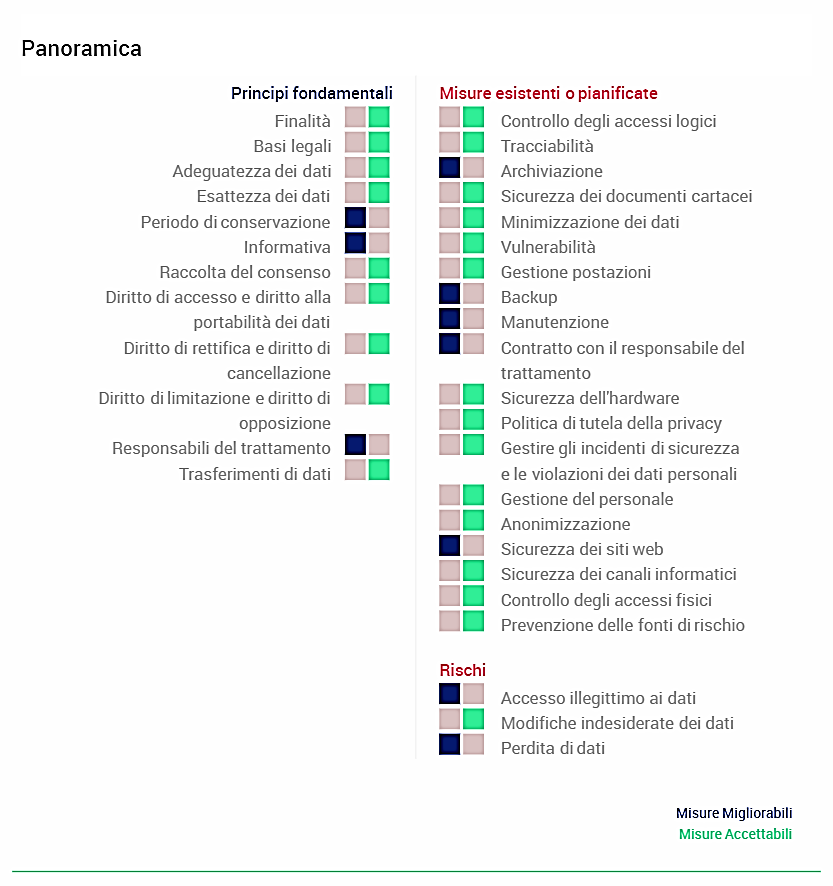 Piano di azione dettagliatoPrincipi fondamentaliPeriodo di conservazionePiano d'azione / misure correttive :
AL MOMENTO SONO MESSE IN ATTO TUTTE LE MISURE DI SICUREZZA ADEGUATE AL RISCHIO, INOLTRE IL SISTEMA UTILIZZATO E' DOTATO DI CERTIFICAZIONE ____________________Commento di valutazione :
DA UNA PRIMA VALUTAZIONE I TEMPI DI CONSERVAZIONE SONO CONGRUI E LECITI, MA SI RIMANDA AD UN'ANALISI PIU' APPROFONDITA CON IL DESIGNATO AL TRATTAMENTOInformativaPiano d'azione / misure correttive :
REDIGERE ED ADOTTARE LA DOCUMENTAZIONE "MANCANTE"Commento di valutazione :
ENTRO ______________ TUTTA LA DOCUMENTAZIONE NECESSARIA SARA' DISPONIBILE E ADOTTATA DALL'ENTEResponsabili del trattamentoPiano d'azione / misure correttive :
DESIGNARE TUTTI I SOGGETTI RESPONSABILI DEL TRATTAMENTO E TENERE AGGIORNATO UN REGISTROCommento di valutazione :
ENTRO ______________ TUTTI GLI ADEMPIMENTI RELATIVI ALLE DESIGNAZIONI DEI RESPONSABILI DEL TRATTAMENTO SARANNO ADOTTATIMisure esistenti o pianificateArchiviazionePiano d'azione / misure correttive :
DEFINIRE I LIVELLI E LE TEMPISTICHECommento di valutazione :
DA AGGIORNARE A SEGUITO DELL'INCONTRO "DA REMOTO"BackupPiano d'azione / misure correttive :
DA DEFINIRECommento di valutazione :
DA AGGIORNARE A SEGUITO DELL'INCONTRO "DA REMOTO"ManutenzionePiano d'azione / misure correttive :
DESCRIVERE SE IN ESSERE CONTRATTI "STABILI"Commento di valutazione :
DA REVISIONARE E INTEGRARE A SEGUITO DELL'INCONTRO "DA REMOTO"Contratto con il Responsabile del trattamentoPiano d'azione / misure correttive :
VERIFICARE LE DESIGNAZIONI E AGGIORNARE IL REGISTROCommento di valutazione :
DA REVISIONARE E INTEGRARE A SEGUITO DELL'INCONTRO "DA REMOTO”Sicurezza dei siti webPiano d'azione / misure correttive :
VERIFICARE GLI EVENTUALI CONTRATTI IN ESSERE PER LA GESTIONE DEI SITOCommento di valutazione :
DA REVISIONARE A SEGUITO DELL'INCONTRO "DA REMOTO”Rischi - Accesso illegittimo ai datiPiano d'azione / misure correttive : DA DEFINIRE GLI ASPETTI PRECEDENTEMENTE DESCRITTI (BACKUP, INFORMATIVE, FORMAZIONE E DESIGNAZIONI RESPONSABILI, E CONSERVAZIONE)Commento di valutazione :
DA REVISIONARE A SEGUITO DELL'INCONTRO "DA REMOTO"ALLA LUCE DEL PIANO D'AZIONE, COME VALUTATE LA GRAVITÀ DI QUESTO RISCHIO (ACCESSO ILLEGITTIMO AI DATI)? IMPORTANTE/LIMITATA/TRASCURABILE
ALLA LUCE DEL PIANO D'AZIONE, COME VALUTATE LA PROBABILITÀ DI QUESTO RISCHIO (ACCESSO ILLEGITTIMO AI DATI)? IMPORTANTE/LIMITATA/TRASCURABILERischi - Perdita di datiPiano d'azione / misure correttive : VERIFICARE IL SISTEMA DI BACKUP Commento di valutazione :
REVISIONARE DOPO INCONTRO "DA REMOTO"ALLA LUCE DEL PIANO D'AZIONE, COME VALUTATE LA GRAVITÀ DI QUESTO RISCHIO (PERDITA DI DATI)? IMPORTANTE/LIMITATA/TRASCURABILE
ALLA LUCE DEL PIANO D'AZIONE, COME VALUTATE LA PROBABILITÀ DI QUESTO RISCHIO (PERDITA DI DATI)? IMPORTANTE/LIMITATA/TRASCURABILEPanoramica dei rischiTale figura è indicativa (ovvero il risultato dei dati inseriti), verrà creata da noi a seguito del termine della compilazione del documento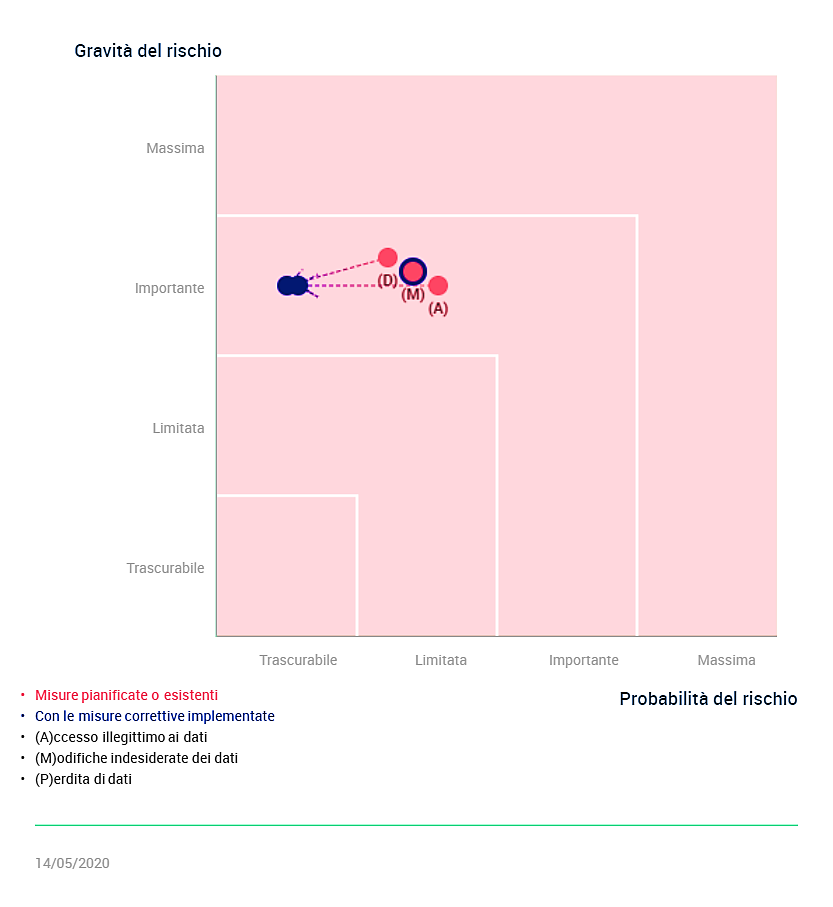 MAPPAGGIO DEI RISCHITale figura è indicativa (ovvero il risultato dei dati inseriti), verrà creata da noi a seguito del termine della compilazione del documento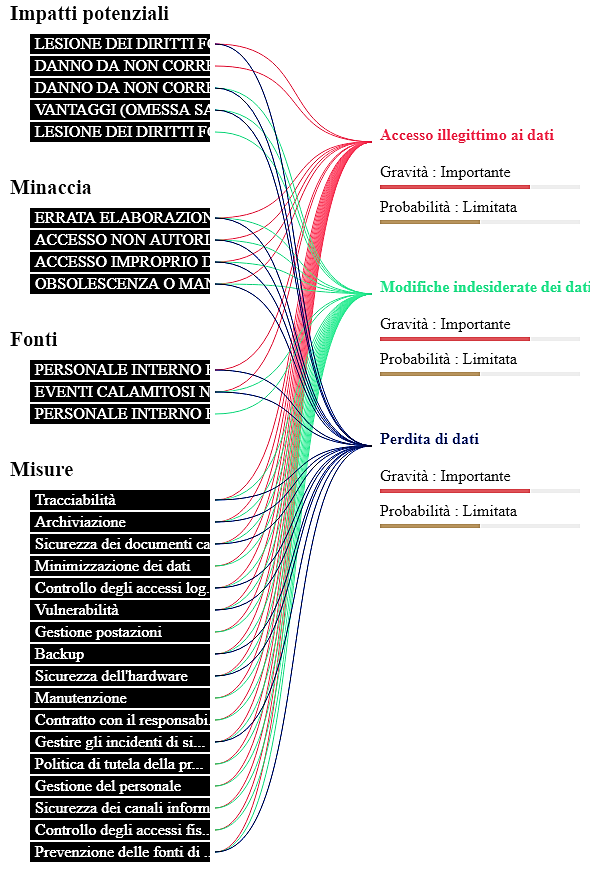 PARERE DEL DPO/RPDI TRATTAMENTI ANDRANNO REVISIONATI (ED EVENTUALMENTE AGGIORNATI) ALMENO CON CADENZA SEMESTRALE/ANNUALE, SALVO VARIAZIONI SIGNIFICATIVE DEI TRATTAMENTIRichiesta del parere degli InteressatiNON È STATO RICHIESTO IL PARERE DEGLI INTERESSATI Motivazione della mancata richiesta del parere degli interessatiN/A (NON E' STATO PER ORA PREVISTO)AllegatiCertificate __________________________Sommaria Descrizione trattamenti effettuati e strumenti utilizzatiRichiesta parere DPIA (*non presente)Tabella telecamereElenco delle telecamere e delle zone videosorvegliate  Cautela da adottare per i dati videoripresiDocumento delle scelteElenco delle telecamere posizionate scuole e casa comunale